Do czego potrzebna jest naszemu dziecku sprawnie funkcjonująca analiza wzrokowa?Już od samego początku życia dziecka, odgrywa ona niezmiernie ważną rolę i buduje podwaliny pod zdobywanie kolejnych umiejętności. Dobrze funkcjonujący zmysł wzroku pozwala na wzajemny kontakt wzrokowy, a więc na budowanie pierwszego, podstawowego dialogu. Prawidłowo funkcjonująca analiza wzrokowa jest konieczna podczas wnikliwej obserwacji otaczającego świata przez coraz większe dziecko. Dzięki temu zdobywa ono coraz to nowe informacje o otoczeniu, a przez to buduje i stale poszerza swoje słownictwo. Prawidłowa analiza i synteza wzrokowa to także konieczny warunek do efektywnej i sprawnej nauki czytania i pisania. Jeśli jest ona zaburzona, dziecko może przestawiać litery/sylaby, mylić litery podobne, opuszczać litery/sylaby/wyrazy w zdaniach. Analiza wzrokowa pozwala także jeszcze dziecku na pełną i swobodną naukę o świecie poprzez obserwację i naśladownictwo – to absolutny fundament prawidłowego rozwoju.Jednym z ćwiczeń analizatora wzrokowego może być ćwiczenie eliminacji ze zbioru (także logicznego myślenia, analizy i syntezy wzrokowej). Przykład tego ćwiczenia znajduje się poniżej. 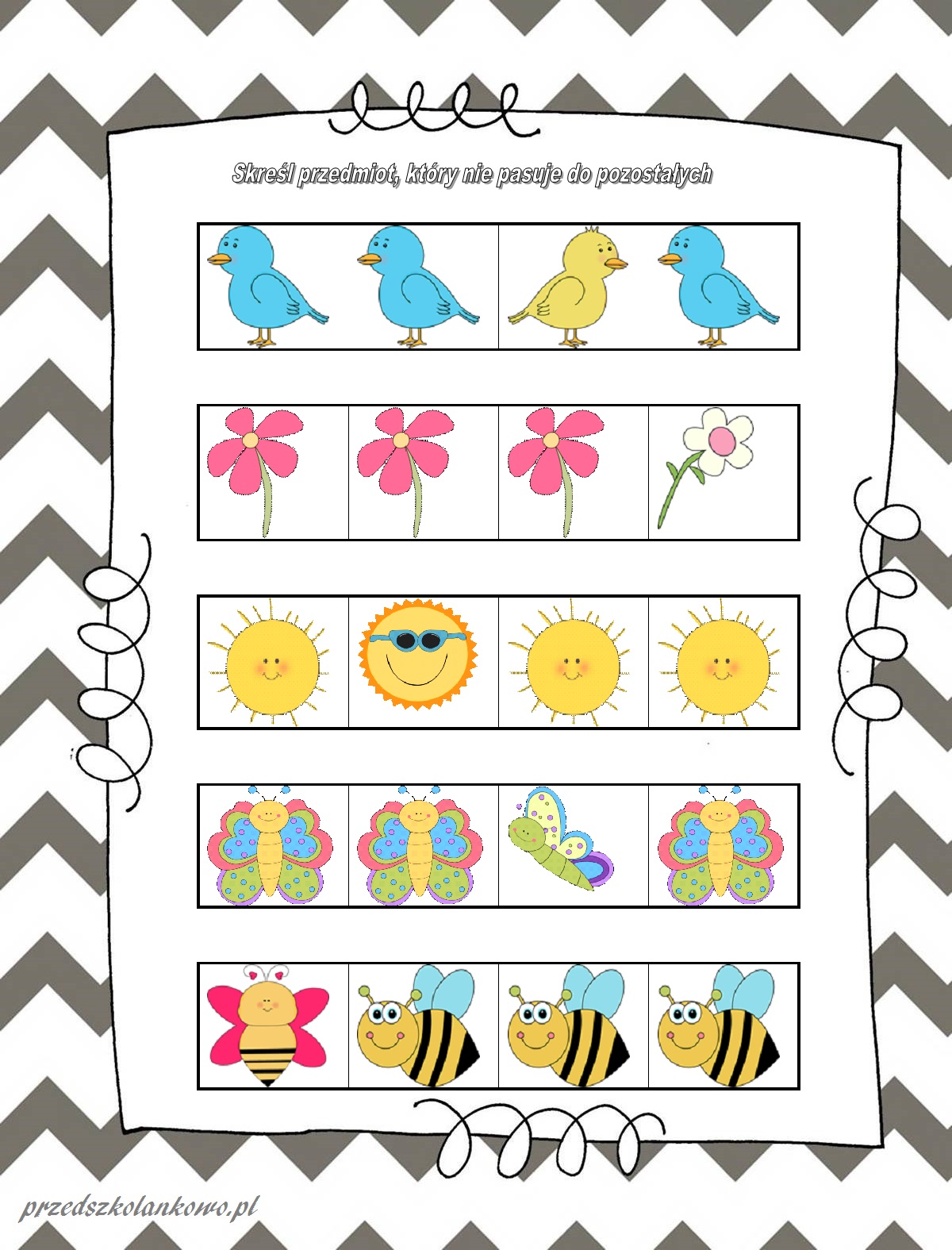 